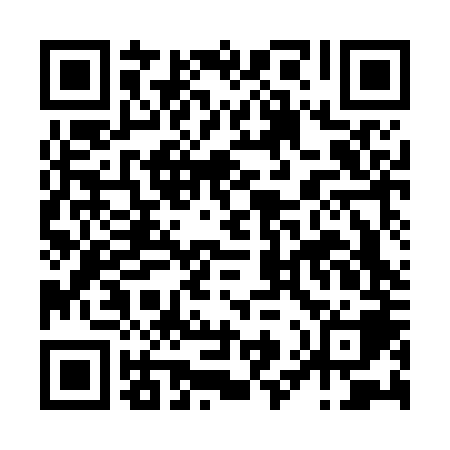 Ramadan times for Lorentzen, FranceMon 11 Mar 2024 - Wed 10 Apr 2024High Latitude Method: Angle Based RulePrayer Calculation Method: Islamic Organisations Union of FranceAsar Calculation Method: ShafiPrayer times provided by https://www.salahtimes.comDateDayFajrSuhurSunriseDhuhrAsrIftarMaghribIsha11Mon5:445:446:5212:413:516:316:317:3912Tue5:425:426:5012:413:526:326:327:4113Wed5:405:406:4812:413:536:346:347:4214Thu5:385:386:4612:403:546:366:367:4415Fri5:365:366:4412:403:556:376:377:4616Sat5:345:346:4212:403:556:396:397:4717Sun5:315:316:4012:403:566:406:407:4918Mon5:295:296:3812:393:576:426:427:5019Tue5:275:276:3612:393:586:436:437:5220Wed5:255:256:3312:393:596:456:457:5421Thu5:235:236:3112:384:006:466:467:5522Fri5:205:206:2912:384:016:486:487:5723Sat5:185:186:2712:384:026:496:497:5824Sun5:165:166:2512:374:036:516:518:0025Mon5:145:146:2312:374:036:526:528:0226Tue5:115:116:2112:374:046:546:548:0327Wed5:095:096:1912:374:056:556:558:0528Thu5:075:076:1712:364:066:576:578:0729Fri5:055:056:1412:364:076:586:588:0830Sat5:025:026:1212:364:087:007:008:1031Sun6:006:007:101:355:088:018:019:121Mon5:585:587:081:355:098:038:039:142Tue5:555:557:061:355:108:048:049:153Wed5:535:537:041:345:118:068:069:174Thu5:515:517:021:345:118:078:079:195Fri5:485:487:001:345:128:098:099:206Sat5:465:466:581:345:138:108:109:227Sun5:445:446:561:335:148:128:129:248Mon5:425:426:541:335:148:138:139:269Tue5:395:396:521:335:158:158:159:2710Wed5:375:376:501:325:168:168:169:29